Publicado en México el 17/07/2018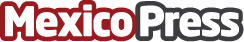 Miles de asistentes estuvieron presentes en la reunión de logística y comercio exterior de MéxicoConcluyeron las actividades de la novena edición de CWA-Expo Carga y la tercera de Intra Logistics Latin America, entre las actividades más destacadas estuvo el Congreso ALACAT (Federación de Asociaciones Nacionales de Agentes de Carga y Operadores Logísticos Internacionales de América Latina y el Caribe), que este año escogió a México para celebrar su trigésimo quinta ediciónDatos de contacto:Sergio Gutiérrez015588526101Nota de prensa publicada en: https://www.mexicopress.com.mx/miles-de-asistentes-estuvieron-presentes-en-la Categorías: Internacional Nacional Finanzas Automovilismo Logística Recursos humanos Consumo Industria Automotriz Innovación Tecnológica http://www.mexicopress.com.mx